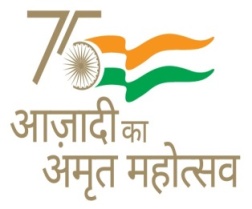 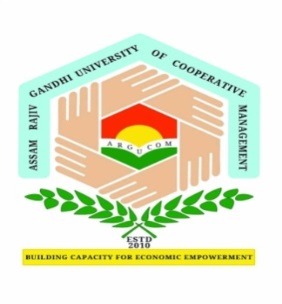 To 	Date: The Vice-Chancellor	ARGUCOM					EMPLOYEE LEAVE APPLICATION Name of the employee:Designation:School:Leave Dates:From____________________ to _____________________  total _______________ Type of leave:_____________________________________________________________Station Leave Period (if required):From ____________________to _________________total__________Purpose of Leave:____________________________________________________________Adjustment of classes during the period of leave as per routine:Leave Details:	                                                                Signature of EmployeeForwarded through		       Forwarded Through		                     Recommendation of Registrar HOD (i/c)			       Dean (i/c)					     Registrar (Admin)Approved by Vice ChancellorNumber of classes and subject(s)Assigned to trimester/semesterClasses interchanged with faculty(Name of the faculty)Period (from the month of ______________ to __________________)Total Accumulated Leave (in days) (A)Already Availed Leave (in days)(B)Leave Applied for (in days) (C)Leave Balance (in days) (A-(B+C) = D)RFHCLRSTSCLEL